                                                                                                     Утверждаю:                                                                                                    Директор СОШ№60                                                                                                Ем И.Б__________№ 60 жалпы орто билим беруу мектеби средняя общеобразовательная школа № 60№ 204 окуу кабинетининПаспорту Паспорт Физика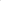 учебного кабинета № 204Кабинет башчысы/Зав. кабинетом:	Мамыркулова Г.                                                         Бодня М.В.Акт приемки кабинета на готовность к новому 2022-2023 учебному годуКомиссия в составе:председатель комиссии: Ем И.Б, директор; члены комиссии:Данько А.Н, замдиректора по УВР;Айтымбетова М.З, председатель профсоюзного комитета; Керимбаев А.Д, заместитель директора по АХЧ, в ходе проверки состояния учебных кабинетов на готовность к новому учебному году установила:1 . В кабинете № 204 организованы места для занятий, которые соответствуют нормам охраны труда, правилам техники безопасности, а также возрастным особенностям учащихся.2. Заведующий кабинетом Мамыркулова Г, Бодня М.В, с правилами техники безопасности и производственной санитарии ознакомлен. Инструктаж по технике безопасности проведен, Инструкция по охране труда в наличии.На основании осмотра кабинета и ознакомления с соответствующей документацией комиссия приняла решение считать кабинет №204 готовым к приему учащихся в 2022-2023 учебном году.Председатель комиссии Члены комиссии:Председатель комиссии:                             Ем И.Б.Члены комиссии:                                 Данько А.Н.                                                                Айтымбетова М.З.                                                                         Керимбаев А.Д.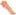                                                                                                     Утверждаю:                                                                                                    Директор СОШ№60                                                                                                Ем И.Б__________Положение об учебном кабинете ОБЩИЕ ПОЛОЖЕНИЯУчебный кабинет — помещение школы, являющееся средством реализации государственного образовательного стандарта и учебных программ, обеспечивающее оптимальные условия для повышения уровня образования учащихся.Оснащение кабинета включает в себя: учебно-наглядные пособия, учебное оборудование, приспособления для практических занятий по предмету, технические средства обучения. 3. Занятия в кабинете должны служить: активизации мыслительной деятельности учащихся;  формированию	навыков	использования	справочных материалов, навыков анализа и систематизации изученного материала;  формированию прочных знаний по предмету,	их практическому применению.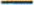 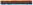 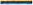 развитию у учащихся способностей к самоконтролю, самооценке и самоанализу;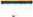  воспитанию высокоорганизованной личности.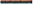 ОСНОВНЫЕ ТРЕБОВАНИЯ К УЧЕБНОМУ КАБИНЕТУНаличие в кабинете нормативных документов, регламентирующих деятельность по реализации ГОС и образовательных программ по предмету.Укомплектованность кабинета учебным оборудованием, учебно-методическим комплексом средств обучения, необходимых для выполнения образовательной программы школы.Соответствие учебно-методического комплекса и комплекса средств обучения требованиям стандарта образования и образовательным программам.Обеспеченность учебниками, дидактическими материалами, раздаточным материалом в соответствии с учебными программами.Наличие и обеспеченность учащихся типовыми заданиями, тестами, контрольными работами и т.п. для диагностики выполнения требований базового и повышенного уровней образовательного стандарта.Соблюдение эстетических требований к оформлению кабинета: наличие постоянных и сменных учебно-информационных стендов.Стендовый материал учебного кабинета должен содержать:  государственную символику;  государственный образовательный стандарт по предмету (минимально необходимое содержание образования и требования к уровню обязательной подготовки);  правила техники безопасности работы и поведения в кабинете;  материалы, используемые в учебном процессе.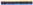 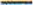 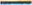 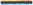 Соблюдение правил техники безопасности, пожаробезопасности, санитарно-гигиенических норм в учебном кабинете (средства пожаротушения, аптечка).ПРАВИЛА ПОВЕДЕНИЯ В КАБИНЕТЕ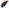 На первом занятии учащиеся знакомятся с правилами поведения в кабинете.Кабинет должен быть открыт за 15 минут до начала занятий.Учащиеся должны находиться в кабинете только в присутствии учителя.Кабинет должен проветриваться каждую перемену.Учитель должен организовывать уборку кабинета по окончании занятий в нем.Генеральная уборка должна проводиться в конце каждой четверти.До начала занятий учащиеся проверяют состояние своих рабочих мест и о выявленных неполадках сообщают учителю.Во время занятий учащиеся не покидают свои рабочие места без разрешения учителя.Учащиеся должны соблюдать чистоту и порядок в кабинете.ОБЯЗАННОСТИ И ПРАВА ЗАВЕДУЮЩЕГО КАБИНЕТОМЗаведующий предметным кабинетом обязан: анализировать состояние учебно-материального оснащения кабинета не реже чем раз в год;  планировать и организовывать систему мер, направленных на обеспечение кабинета необходимым оборудованием согласно учебным программам и установленным нормативам;  составлять план развития и работы кабинета на текущий учебный год и следить за его выполнением;  содержать кабинет в соответствии с санитарно-гигиеническими требованиями, предъявляемыми к предметному кабинету;  принимать меры по обеспечению кабинета материалами и необходимой учебно-методической документацией, инструкциями и т. д.;  вести учет имеющегося оборудования в кабинете;  обеспечивать сохранность имущества кабинета и надлежащий уход за ним;  обеспечивать соблюдение правил охраны труда и техники безопасности, правил поведения учащихся и преподавателей в кабинете, проводить и учитывать соответствующие инструктажи с учащимися с последующими отметками в журнале;  организовывать внеурочную работу по предмету;  способствовать созданию банка творческих работ учащихся в учебном кабинете.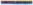 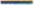 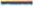 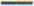 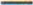 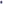 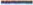 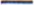 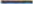 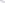 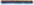 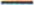 Заведующий предметным кабинетом имеет право: вносить предложения руководству школы по совершенствованию оборудования кабинета;  ходатайствовать о поощрении или наказании отдельных учащихся и преподавателей, работающих в данном предметном кабинете.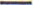 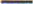 Ознакомлен(а)______________________________________                                                                                                     Утверждаю:                                                                                                    Директор СОШ№60                                                                                                Ем И.Б__________ПРАВИЛА ПОЖАРНОЙ БЕЗОПАСНОСТИ В КАБИНЕТЕКаждый работник школы, каждый учащийся должен обязательно знать и обязательно выполнять правила пожарной безопасности, в случае возникновения пожара принять все зависящие от него меры к спасению людей и тушению пожара.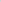 Помещение должно содержаться в чистоте. Весь сгораемый мусор и бумагу следует систематически выносить из кабинета.В кабинете запрещается работа учащихся с электрическими и нагревательными приборами без руководства учителя или лаборанта.Материальные ценности в кабинете хранятся строго по ассортиментам.К работе допускаются учащиеся, которые знакомы с правилами безопасного поведенияПо окончании работы в кабинете ответственный за пожарную безопасность должен тщательно осмотреть помещение, устранить все недочеты.В процессе эксплуатации электрической сети и электрических приборов воспрещается подвешивать электропроводку на гвоздях и заклеивать обоями, применять электропровода с поврежденной изоляцией, использовать некалиброванные предохранители, обертывать электрические лампы бумагой или тканью, использовать электропровода для подвешивания стендов, таблиц.Нельзя оставлять без присмотра включенные в электрическую сеть приборы.В случае возникновения пожара в кабинете необходимо соблюдать спокойствие, снять напряжение с электрической сети, эвакуировать учащихся по плану школы, позвонить по телефону 101, 112.                                                                                                     Утверждаю:                                                                                                    Директор СОШ№60                                                                                                Ем И.Б__________Инструкция по правилам безопасностив кабинете физики для учащихсяБудьте внимательны и дисциплинированны, точно выполняйте указания учителя.Не приступайте к выполнению работы без разрешения учителя. З. Размещайте приборы таким образом, чтобы исключить их падение или опрокидывание.Перед выполнением работы внимательно изучите её содержание и ход выполнения.Для предотвращения падения стеклянные сосуды при проведении опытов осторожно закрепляйте в лапке штатива.Не допускайте предельных нагрузок измерительных приборов.Следите за исправностью креплений в приборах и приспособлениях.           Не касайтесь вращающихся частей машин.При сборке установок используйте провода с прочной изоляцией.При сборке электрических цепей избегайте пересечения проводов.Источники тока подключайте в последнюю очередь, ТОЛЬКО ПОСЛЕ ПРОВЕРКИ И С РАЗРЕШЕНИЯ УЧИТЕЛЯ.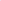 Не прикасайтесь к находящимся под напряжением элементам цепей, лишенным изоляции. Производите все операции в цепях ТОЛЬКО ПОСЛЕ ОТКЛЮЧЕНИЯ ИСТОЧНИКА ЭЛЕКТРОПИТАНИЯ,Не прикасайтесь к корпусам стационарного электрооборудования, к зажимам отключенных конденсаторов.Пользуйтесь инструментами с изолирующими ручками.По окончании работы отключите источник электропитания, после чего разберите электрическую цепь.НЕ УХОДИТЕ С РАБОЧЕГО МЕСТА БЕЗ РАЗРЕШЕНИЯ УЧИТЕЛЯ.Обнаружив неисправность в электрических устройствах, находящихся под напряжением, немедленно отключите источник электропитания и сообщите об этом учителю.ТЕХНИЧЕСКАЯ ХАРАКТЕРИСТИКА КАБИНЕТАПлощадь кабинета: 65м2Высота потолка: 3мЧисло посадочных мест: 38Класс, ответственный за кабинет:  Мамыркулова Г. Бодня М.В.Список учебного оборудования кабинета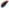 Опись имущества кабинета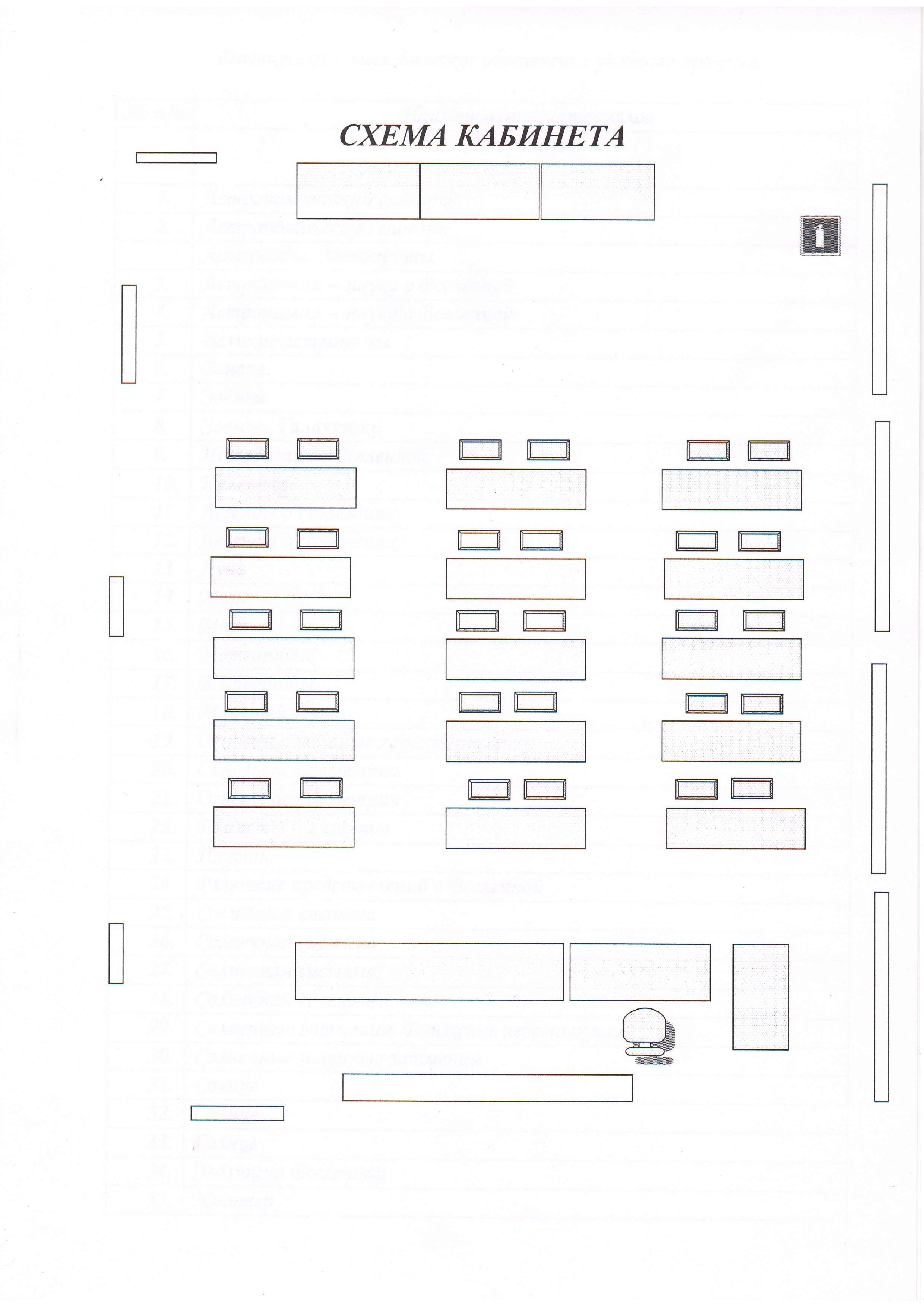 п/пНаименованиеКоличество (шт)1. Проектор12. Экран13. Ноутбук 1п/пНаименование имуществаКоличествоСтол учительский1Столы ученические19Стул учительский1Стулья ученические38Доска1Стенд «Государственная символика КР»1Стенд «Техника безопасности»1Стенд «Физические величины и единицы изменения»5Демонстрационный стол1Термометр1